				แผนการจัดการเรียนรู้ที่ ๒หน่วยการเรียนรู้ที่ ๑   นิราศภูเขาทอง 			เรื่อง การอ่านจับใจความวิชา ภาษาไทย	       ชื่อรายวิชา  ภาษาไทย ท ๒๑๑๐๑	 กลุ่มสาระการเรียนรู้ ภาษาไทยชั้น มัธยมศึกษาปีที่ ๑   ภาคเรียนที่ ๑ ปีการศึกษา ๒๕๖๕ 	 เวลา ๒  คาบ / ๑๐๐ นาทีผู้สอน   อาจารย์ภาคภูมิ คล้ายทองมาตรฐานการเรียนรู้ 	มาตรฐาน ท ๑.๑ ใช้กระบวนการอ่านสร้างความรู้และความคิดเพื่อนำไปใช้ตัดสินใจแก้ปัญหาในการดำเนินชีวิตและมีนิสัยรักการอ่านตัวชี้วัดท ๑.๑ ม.๑/๒ จับใจความสำคัญจากเรื่องที่อ่านจุดประสงค์ของการเรียนรู้๑.  นักเรียนสามารถบอกหลักการอ่านจับใจความได้๒.  นักเรียนสามารถบอกใจความสำคัญได้๓.  นักเรียนร่วมมือในการทำกิจกรรมสาระสำคัญ	ใจความสำคัญ คือ ข้อความสำคัญของเรื่อง ซึ่งข้อความย่อหน้าจะมีใจความสำคัญเพียงใจความเดียว ส่วนข้อความอื่นๆ เป็นเพียงพลความ คือ ทำหน้าที่ขยาย หรือเสริมใจความสำคัญ อ่านจับใจความสำคัญนั้นทำได้ ๒ วิธี ได้แก่ ๑. การสังเกตส่วนต้น ส่วนกลาง ส่วนท้าย หรือส่วนต้นกับส่วนท้ายของย่อหน้าข้อความที่ปรากฏในตำแหน่งดังกล่าว คือ ใจความสำคัญ ๒. การใช้เทคนิค 5W1H โดยตั้งคำถามหลังจากอ่านย่อหน้านั้นจบแล้วพบใจความสำคัญว่า ใคร ทำอะไร ที่ไหน เมื่อไหร่ อย่างไร แล้วนำคำตอบมาเรียบเรียงเป็นภาษาของตนเอง การทราบใจความสำคัญจะทำให้เข้าใจความมุ่งหมายของสารซึ่งจะเกิดประโยชน์ต่อผู้อ่านสาระการเรียนรู้ความหมายของการอ่านจับใจความหลักการการอ่านจับใจความเทคนิคการอ่านจับใจความคุณลักษณะอันพึงประสงค์ใฝ่เรียนรู้สมรรถนะสำคัญ ความสามารถในการสื่อสารกิจกรรมการเรียนรู้		ชั่วโมงที่ ๑ – ๒	กิจกรรมนำเข้าสู่บทเรียนใช้วิธีการสอนแบบอุปนัยโดยการยกตัวอย่างละครเรื่องกรงกรรมและใช้คำถามถามนักเรียนเพื่อกระตุ้นความคิดว่านักเรียนคิดว่าจุดพีคของละครเรื่องกรงกรรมอยู่ส่วนไหนบ้าง (เพื่อโยงเข้าสู่เนื้อหาใจความสำคัญ) กิจกรรมพัฒนาผู้เรียน นักเรียนฟังครูอธิบายความหมายและหลักการของการอ่านจับใจ 5W1H ได้แก่ Who (ใคร), What (อะไร), Where (ที่ไหน), When(เมื่อไหร่), Why(ทำไม), How(อย่างไร) โดยใช้บทอ่านจากเรื่องแผ่นดินไหวบทอ่านแผ่นดินไหว		เมื่อเวลาประมาณ ๐๔.๒๕ น. ตามเวลาประเทศไทยเกิดแผ่นดินไหวรุนแรงระดับ ๖.๙ ริกเตอร์บริเวณเกาะนิว บริติช ของประเทศปาปัวนิวกินี จุดศูนย์กลางแผ่นดินไหวอยู่ที่ความลึกเพียง ๑๐ กม.และอยู่ห่างจากเมืองราบาอุลราว ๑๖๒กม.		แผ่นดินไหวอาจทำคลื่นนามิสูง ๐.๓-๑ เมตร ซัดเข้าสู่ชายฝั่งปาปัวนิวกินีหลายจุดและคลื่นสูงไม่เกิน ๓๐ ซม. พัดเข้าสู่หมู่เกาะโซโลมอน เบื้องต้นได้มีประกาศเตือนภัยให้เฝ้าระวังสถานการณ์ ที่มา:หนังสือพิมพ์เดลินิวส์ ฉบับวันที่ ๓๐ มีนาคม พ.ศ.๒๕๖๑ 		Who   		ประเทศปาปัวนิวกินี		What  		เกิดแผ่นดินไหว		Where 		เกาะนิว บริติช		When   	๓๐ มีนาคม พ.ศ.๒๕๖๑		Why    		เกิดแผ่นดินไหว		How 		 มีการเตือนภัยเฝ้าระวังเหตุการณ์ที่จะเกิดคลื่นสึนามิ	สรุปใจความ เมื่อวันที่ ๓๐ มีนาคม ๒๕๖๑ เกิดแผ่นดินไหวที่ประเทศปาปัวนิวกินี บริเวณนิว บริติช ซึ่งอาจทำให้เกิดคลื่นสึนามิจึงมีการเตือนภัยให้เฝ้าระวังเหตุการณ์ ใช้เทคนิคคู่คิด think pair share โดยการให้นักเรียนร่วมกันอ่านข้อความที่ครูกำหนดให้แล้วสรุปใจความสำคัญลงสมุดของตนเองจากนั้นจับคู่กับเพื่อนแลกเปลี่ยนกันว่าใจความของเรื่องอยู่ที่ใด แลกเปลี่ยนกันเช่นนี้จนครบ ๔ คน สุดท้ายร่วมกันสรุปใจความสำคัญของข้อความดังกล่าว		เช้าวันรุ่งขึ้น เสียงไก่ขัน เอ้ก! อี้ ! เอ้ก ! เอ้ก! ฉันและน้องตื่นขึ้นแล้วชวนกันไปอาบน้ำ พอแต่งตัวเสร็จก็ออกไปวิ่งเล่นที่สนามหญ้าหน้าบ้าน ฉันพบเห็ดดอกหนึ่ง กำลังบาน มีขนาดใหญ่มาก ฉันกับน้องยืนดูด้วยความสนใจ คุณน้าซึ่งตื่นเช้าเช่นกันรีบเดินเข้ามา ห้ามฉันและน้องไม่ให้แตะต้องเห็ดนั้นเพราะอาจเป็นเห็ดพิษ
		ใจความสำคัญ คือ เห็ดที่พบ อาจเป็นเห็ดมีพิษสุ่มนักเรียนออกมาหน้าชั้นเรียนเพื่อบอกใจความสำคัญของข้อความดังกล่าวนักเรียนและครูร่วมกันวิเคราะห์ใจความสำคัญของข้อความดังกล่าว	กิจกรรมรวบยอดนักเรียนอ่านจับใจความจากใบงาน เรื่องการอ่านจับใจความนักเรียนและครูร่วมกันสรุปความหมายและหลักการอ่านจับใจความสื่อการเรียนรู้	- PowerPoint	- ใบงานการวัดและประเมินผลแบบประเมินสมรรถนะของผู้เรียนชื่อ-สกุลนักเรียน...........................................................................ห้อง..............................เลขที่................ คำชี้แจง : ให้ ผู้สอน สังเกตพฤติกรรมของนักเรียน แล้วทำเครื่องหมาย  ลงในช่องที่ตรงกับระดับคุณภาพลงชื่อ....................................................................ผู้ประเมิน						(........................................................)				วัน เดือน ปี ที่ประเมิน................/.................../.....................เกณฑ์การให้คะแนนระดับคุณภาพ          ดีมาก 	หมายถึง 		พฤติกรรมที่ปฏิบัตินั้นชัดเจนและสม่ำเสมอ	ให้ระดับ ๓ คะแนน           ดี	หมายถึง 		พฤติกรรมที่ปฏิบัตินั้นชัดเจนและบ่อยครั้ง	ให้ระดับ ๓ คะแนน          พอใช้ 	หมายถึง 		พฤติกรรมที่ปฏิบัติบางครั้ง		ให้ระดับ ๓ คะแนน           ต้องปรับปรุง	หมายถึง 		ไม่เคยปฏิบัติพฤติกรรมนั้นเลย		ให้ระดับ ๓ คะแนนเกณฑ์การสรุปผล            ดีมาก 		หมายถึง 	คะแนนรวม 	๑๓-๑๕ 	คะแนน            ดี 		หมายถึง 	คะแนนรวม 	๙-๑๒ 	คะแนน            พอใช้ 		หมายถึง 	คะแนนรวม 	๑-๘ 	คะแนน            ต้องปรับปรุง 	หมายถึง 	คะแนนรวม 	๐ 	คะแนนแปลผล ระดับคุณภาพมากกว่าหรือเท่ากับระดับดีถือว่าผ่านเกณฑ์การประเมินแบบสังเกตพฤติกรรมนักเรียนเพื่อการประเมินคุณลักษณะอันพึงประสงค์ชื่อ-สกุลนักเรียน...........................................................................ห้อง..............................เลขที่............... คำชี้แจง : การบันทึกให้กาเครื่องหมาย ] ลงในช่องที่ตรงกับพฤติกรรมที่เกิดขึ้นจริงลงชื่อ....................................................................ผู้ประเมิน						(........................................................)				วัน เดือน ปี ที่ประเมิน................/.................../.....................เกณฑ์การให้คะแนนระดับคุณภาพ          เป็นประจำ 	หมายถึง 		พฤติกรรมที่ปฏิบัตินั้นชัดเจนและสม่ำเสมอ	ให้ระดับ ๓ คะแนน           บางครั้ง	หมายถึง 		พฤติกรรมที่ปฏิบัตินั้นชัดเจนและบ่อยครั้ง	ให้ระดับ ๓ คะแนน          น้อยครั้ง	หมายถึง 		พฤติกรรมที่ปฏิบัติบางครั้ง		ให้ระดับ ๓ คะแนน           ไม่ทำเลย	หมายถึง 		ไม่เคยปฏิบัติพฤติกรรมนั้นเลย		ให้ระดับ ๓ คะแนนเกณฑ์การสรุปผล            ดีมาก 		หมายถึง 	คะแนนรวม 	๑๓-๑๕ 	คะแนน            ดี 		หมายถึง 	คะแนนรวม 	๙-๑๒ 	คะแนน            พอใช้ 		หมายถึง 	คะแนนรวม 	๑-๘ 	คะแนน            ต้องปรับปรุง 	หมายถึง 	คะแนนรวม 	๐ 	คะแนนแปลผล ระดับคุณภาพมากกว่าหรือเท่ากับระดับดีถือว่าผ่านเกณฑ์การประเมินบันทึกหลังการสอน๑. ผลการสอน.................................................................................................................................................................................................................................................................................................................................................................................................................................................................................................................................๒. ปัญหาและอุปสรรค.................................................................................................................................................................................................................................................................................................................................................................................................................................................................................................................................๓. ข้อเสนอแนะ......................................................................................................................................................................................................................................................................................................................................................ลงชื่อ ..............................................อาจารย์ประจำวิชา 	        (อาจารย์ภาคภูมิ คล้ายทอง)	  		                  ชื่อ........................................นามสกุล....................................ชั้น.........เลขที่..........คำชี้แจง   อ่านนิทานอีสปต่อไปนี้  แล้วตอบคำถามจากนิทาน  ด้วยเทคนิคคำถาม 5W 1Hนิทานอีสป  เรื่อง  ปลาใหญ่กับปลาเล็ก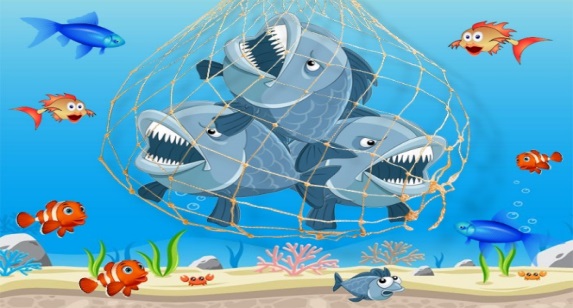         ณ ท้องทะเลแห่งหนึ่ง มีปลาใหญ่ฝูงหนึ่งเกาะกลุ่มกันทำตัวเป็นเจ้าถิ่นรังแกฝูงปลาเล็ก พวกมันว่ายน้ำหาอาหารไปทั่ว เมื่อเจอฝูงปลาเล็กก็จะคอยข่มเหงรังแก จนไม่มีใครกล้ายุ่งกับพวกมัน พวกมันจึงมีอาหารกินอุดมสมบูรณ์ ขนาดตัวของมันจึงใหญ่ขึ้นเรื่อย ๆ ต่างกับฝูงปลาเล็กที่ตัวก็ยิ่งเล็กลงๆ วันหนึ่งชาวประมงเห็นว่าแถวนี้มีปลาใหญ่อยู่มากมายจึงลงอวนทิ้งไว้ ระหว่างนั้นก็มีทั้งปลาใหญ่และปลาเล็กมาติดมากมาย ชาวประมงจึงมายกอวนขึ้น พวกปลาเล็ก ๆ ก็สามารถว่ายออกจากตาข่ายได้หมด ส่วนปลาตัวใหญ่ไม่ว่าจะดิ้นเท่าไหร่ ก็ไม่สามารถหลุดออกมาได้เลย ปลาตัวใหญ่จึงถูกชาวประมงจับขึ้นเรือแล้วนำไปขายที่ฝั่งชื่อ........................................นามสกุล....................................ชั้น.........เลขที่..........คำชี้แจง   อ่านนิทานอีสปต่อไปนี้  แล้วตอบคำถามจากนิทาน  ด้วยเทคนิคคำถาม 5W 1Hนิทานอีสป  เรื่อง  ปลาใหญ่กับปลาเล็ก        ณ ท้องทะเลแห่งหนึ่ง มีปลาใหญ่ฝูงหนึ่งเกาะกลุ่มกันทำตัวเป็นเจ้าถิ่นรังแกฝูงปลาเล็ก พวกมันว่ายน้ำหาอาหารไปทั่ว เมื่อเจอฝูงปลาเล็กก็จะคอยข่มเหงรังแก จนไม่มีใครกล้ายุ่งกับพวกมัน พวกมันจึงมีอาหารกินอุดมสมบูรณ์ ขนาดตัวของมันจึงใหญ่ขึ้นเรื่อย ๆ ต่างกับฝูงปลาเล็กที่ตัวก็ยิ่งเล็กลงๆ วันหนึ่งชาวประมงเห็นว่าแถวนี้มีปลาใหญ่อยู่มากมายจึงลงอวนทิ้งไว้ ระหว่างนั้นก็มีทั้งปลาใหญ่และปลาเล็กมาติดมากมาย ชาวประมงจึงมายกอวนขึ้น พวกปลาเล็ก ๆ ก็สามารถว่ายออกจากตาข่ายได้หมด ส่วนปลาตัวใหญ่ไม่ว่าจะดิ้นเท่าไหร่ ก็ไม่สามารถหลุดออกมาได้เลย ปลาตัวใหญ่จึงถูกชาวประมงจับขึ้นเรือแล้วนำไปขายที่ฝั่งรายการวิธีการเครื่องมือวัดเกณฑ์การเปิดเมินด้านพุธพิสัย (K)ตรวจและประเมินงานในสมุดแบบประเมินการงานในสมุดระดับคุณภาพดีผ่านเกณฑ์ด้านทักษะพิสัย (P)ตรวจและประเมินในใบงานแบบประเมินใบงานได้คะแนนร้อยละ ๖๐ ถือว่าผ่านเกณฑ์ด้านจิตพิสัย (A)สังเกตพฤติกรรมแบบสังเกตนักเรียนพฤติกรรมระดับคุณภาพดีผ่านเกณฑ์สมรรถนะด้านรายการประเมินระดับคุณภาพระดับคุณภาพระดับคุณภาพระดับคุณภาพสมรรถนะด้านรายการประเมินดีมาก(๓)ดี(๒)พอใช้(๑)ปรับปรุง(๐)ความสามารถในการสื่อสาร๑. มีความสามารถในการรับ-ส่งสารความสามารถในการสื่อสาร๒. มีความสามารถในการถ่ายทอดความรู้ ความคิด ความเข้าใจของตนเอง  โดยใช้ภาษาอย่างเหมาะสมความสามารถในการสื่อสาร๓. ใช้วิธีการสื่อสารที่เหมาะสม มีประสิทธิภาพต่อบริบทในขณะนั้นความสามารถในการสื่อสาร๔. ถ่ายทอดข้อมูลได้ครบถ้วนความสามารถในการสื่อสาร๕. เกิดปฏิสัมพันธ์อันดีระหว่างผู้ส่งและผู้รับสารสมรรถนะด้านรายการประเมินระดับคุณภาพระดับคุณภาพระดับคุณภาพระดับคุณภาพสมรรถนะด้านรายการประเมินเป็นประจำ(๓)บางครั้ง(๒)น้อยครั้ง(๑)ไม่ทำเลย(๐)ความสามารถในการสื่อสาร๑. มีความรับผิดชอบในหน้าที่การทำงานความสามารถในการสื่อสาร๒. ตั้งใจและเอาใจใส่ต่อการปฏิบัติหน้าที่ที่ได้รับมอบหมายความสามารถในการสื่อสาร๓. ทำงานด้วยความเพียรพยายามความสามารถในการสื่อสาร๔. รู้จักแก้ไขปัญหาในการทำงานเมื่อมีอุปสรรคความสามารถในการสื่อสาร๕. ปรับปรุงและพัฒนาการทำงานให้ดีขึ้นด้วยตนเอง